The Resilience ScaleOne-hundred and fifty-one participants completed the Resilience Scale in isiZulu. Internal consistency was excellent (α = 0.93). Parallel plot analysis suggested a one-factor solution, which was confirmed by exploratory factor analysis with Oblimin rotation. This single factor explained 37% of the variance. Two questions had factor loadings <0.30; Q20 (“Sometimes I make myself do things whether I want to or not”) and Q11 (“I seldom wonder what the point of it all is”). These questions were removed and the analysis re-run. Subsequently all questions had factor loadings >0.30. 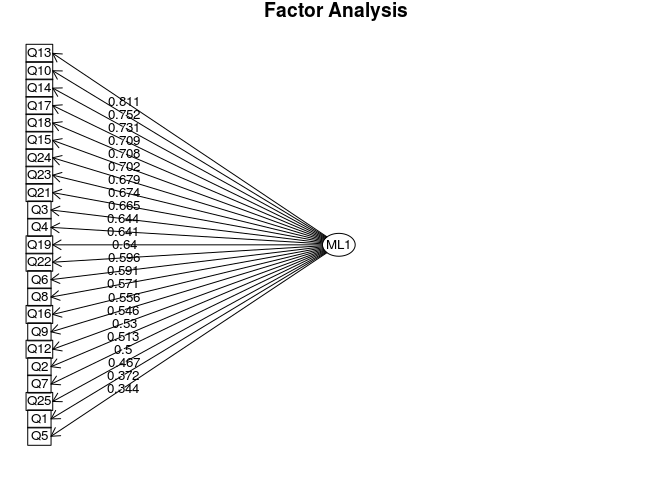 CD-RISC One-hundred and fifty-four participants completed the isiZulu version of the CD-RISC. Internal consistency was excellent (α = 0.9). Parallel plot analysis suggested a three-factor solution, which was confirmed by exploratory factor analysis with Oblimin rotation. The three-factor solution explained 40% of the variance. One question had a factor loading <0.3 “I have at least one close and secure relationship that helps me when I’m stressed”. This question was removed and the analysis re-run. The subsequent analysis produced factor loadings of >0.3 for all remaining items. Two of the factors were consistent with ‘personal competence’ and ‘trusting one’s instincts’, while we labelled the third factor ‘tenacity’ (Jorgensen and Seedat 2008).  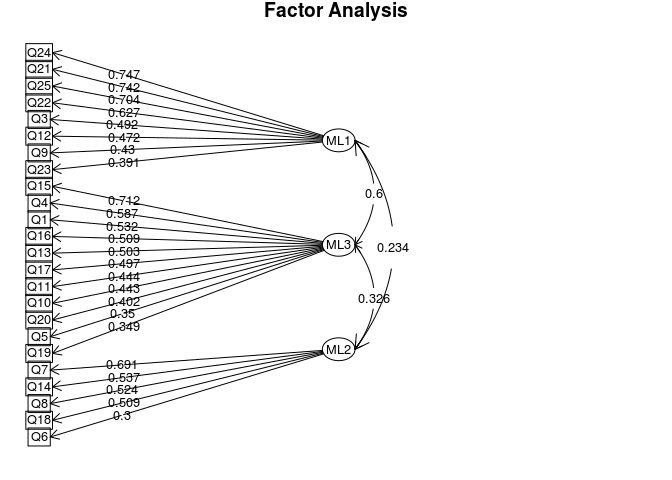 Proportional scores were calculated for those answering the RS-23 and the CD-RISC-24 so that the data could be combined with those answering the full 25-question scales in English. Using these proportional scores, the mean score for the whole cohort (n=197) was 150 (17) for The Resilience Scale and 80 (12) for the CD-RISC. 
